      จุลสารองค์การบริหารส่วนตำบลบ้านพราน ฉบับที่ 4 ประจำปีงบประมาณ 2562                                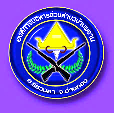 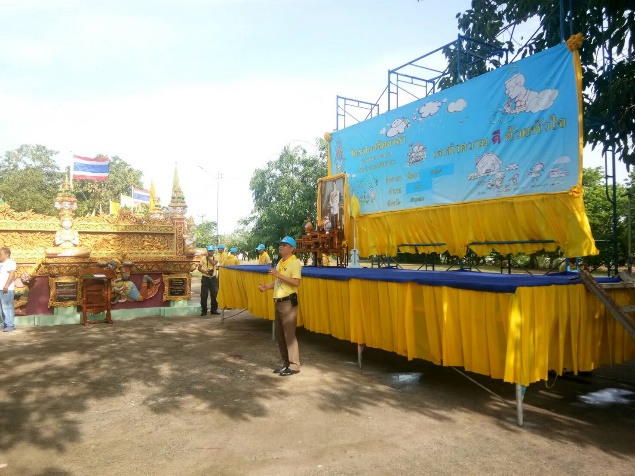 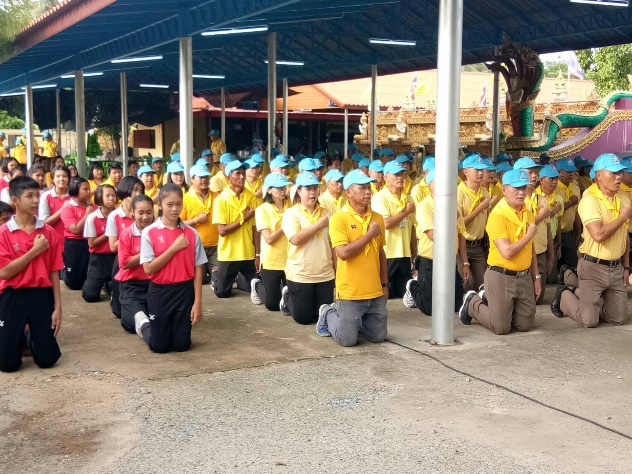 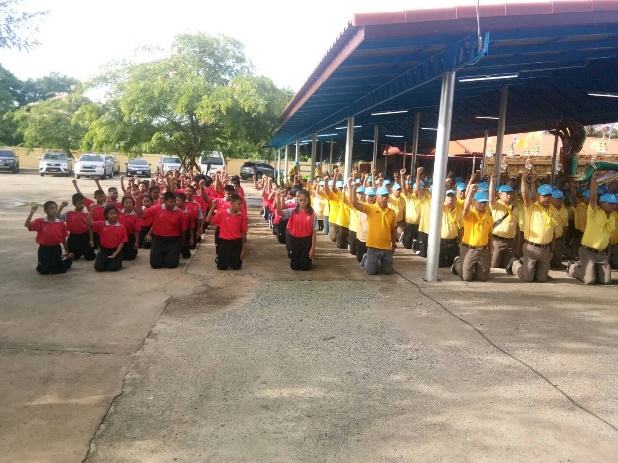 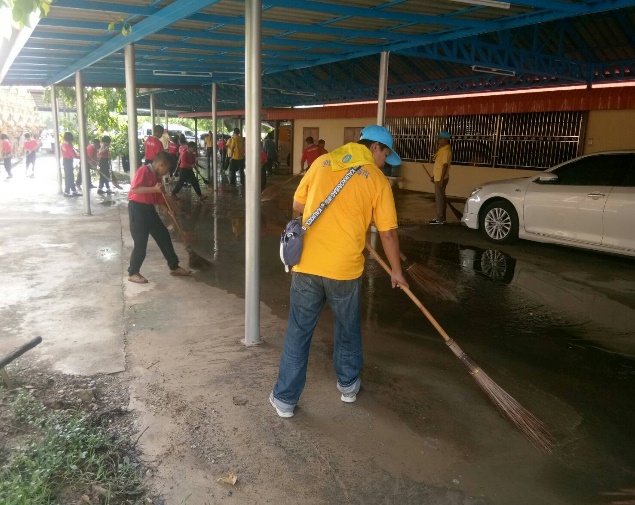 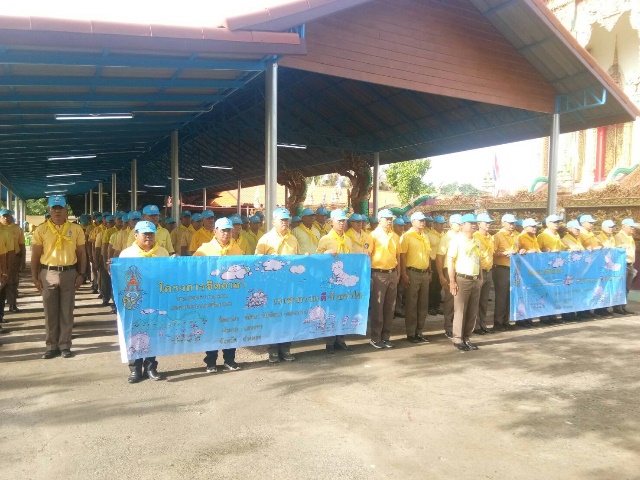 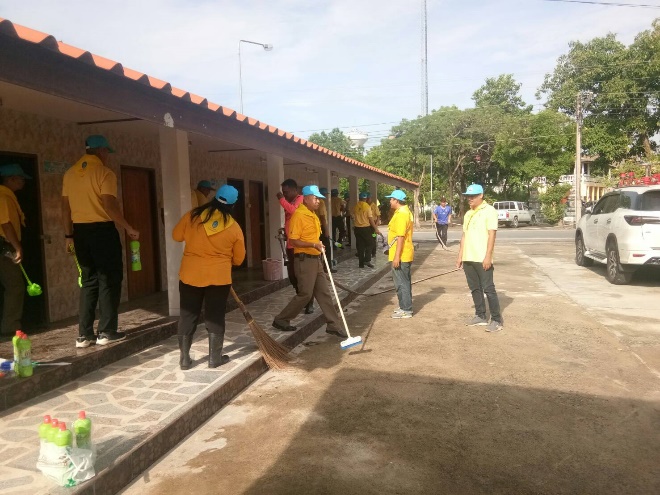 จุลสารองค์การบริหารส่วนตำบลบ้านพราน ฉบับที่ 4 ประจำปีงบประมาณ 2562                                      จุลสารองค์การบริหารส่วนตำบลบ้านพราน ฉบับที่ 4 ประจำปีงบประมาณ 2562                                องค์การบริหารส่วนตำบลบ้านพราน ร่วมกิจกรรม เนื่องโอกาสวันเฉลิมพระชนมพรรษาสมเด็จพระนางเจ้าฯพระบรมราชินี                     ประจำปีพุทธศักราช ๒๕๖๒ ในวันจันทร์ ที่ ๓ มิถุนายน ๒๕๖๒ โดยมีนายกวินัย บุญศรี คณะผู้บริหาร และพนักงานส่วนตำบล เข้าร่วมกิจกรรม          ในช่วงเช้า ลงนามถวายพระพรชัยมงคล และช่วงค่ำร่วมถวายเครื่องสักการะและจุดเทียนชัยถวายพระพรชัยมงคล ณ หอประชุมอำเภอแสวงหา จังหวัดอ่างทอง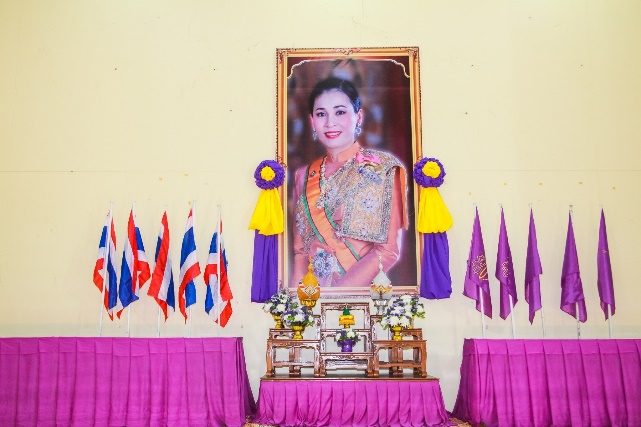 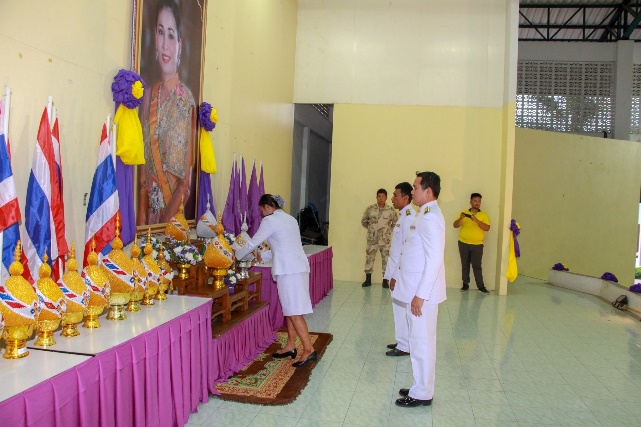 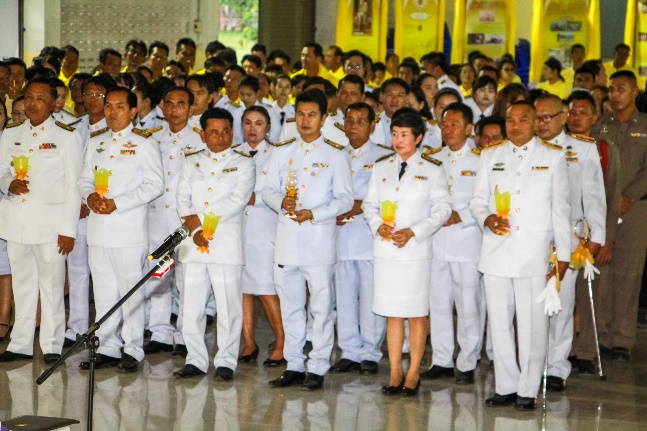 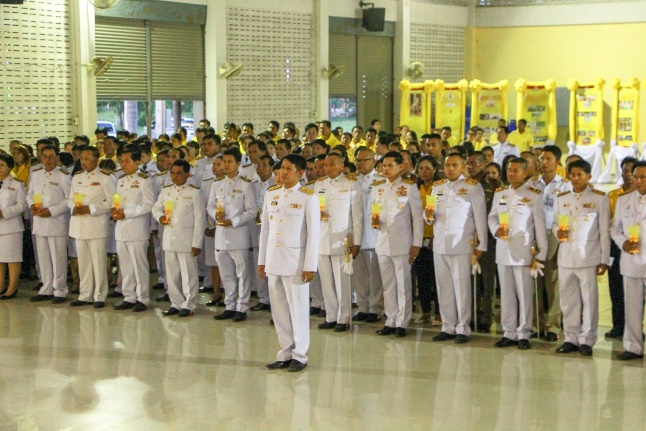 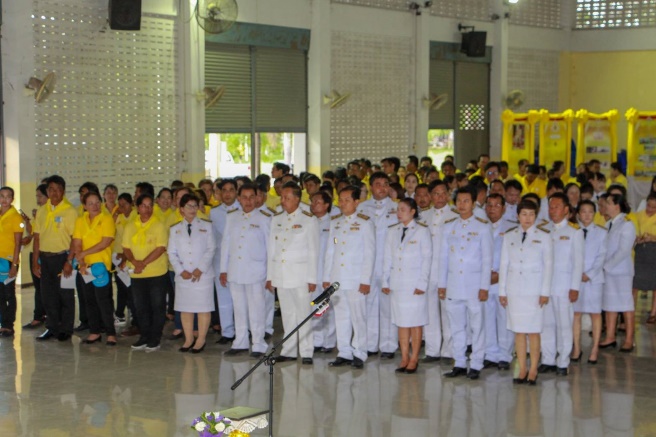 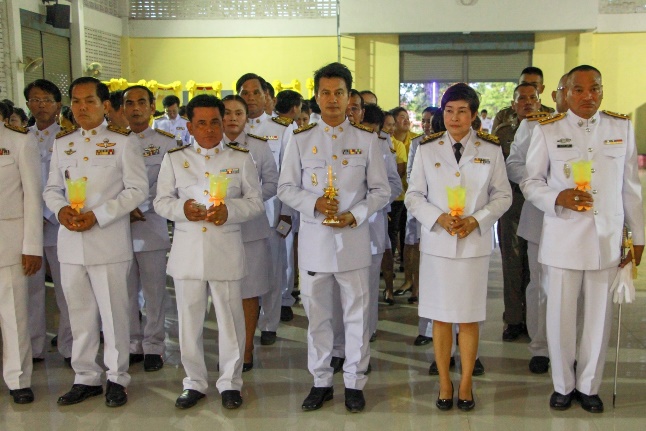 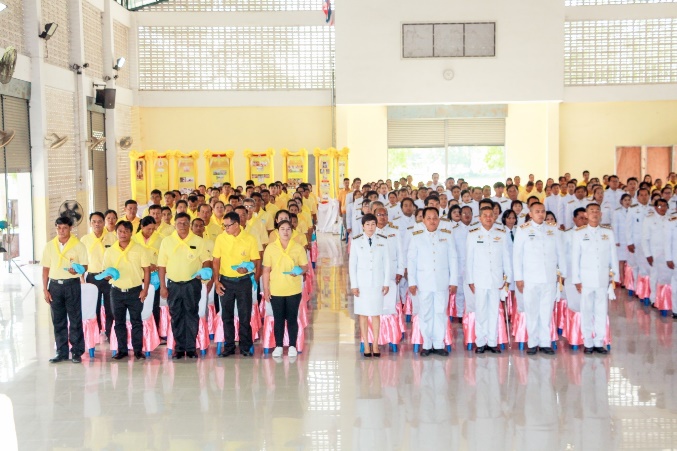 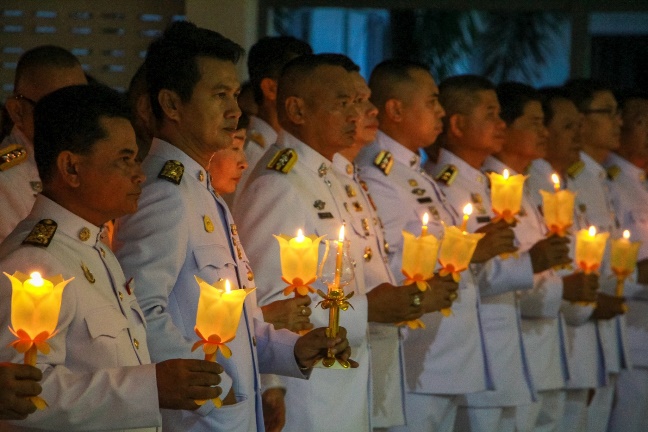 จุลสารองค์การบริหารส่วนตำบลบ้านพราน ฉบับที่ 4 ประจำปีงบประมาณ 2562      จุลสารองค์การบริหารส่วนตำบลบ้านพราน ฉบับที่ 4 ประจำปีงบประมาณ 2562                                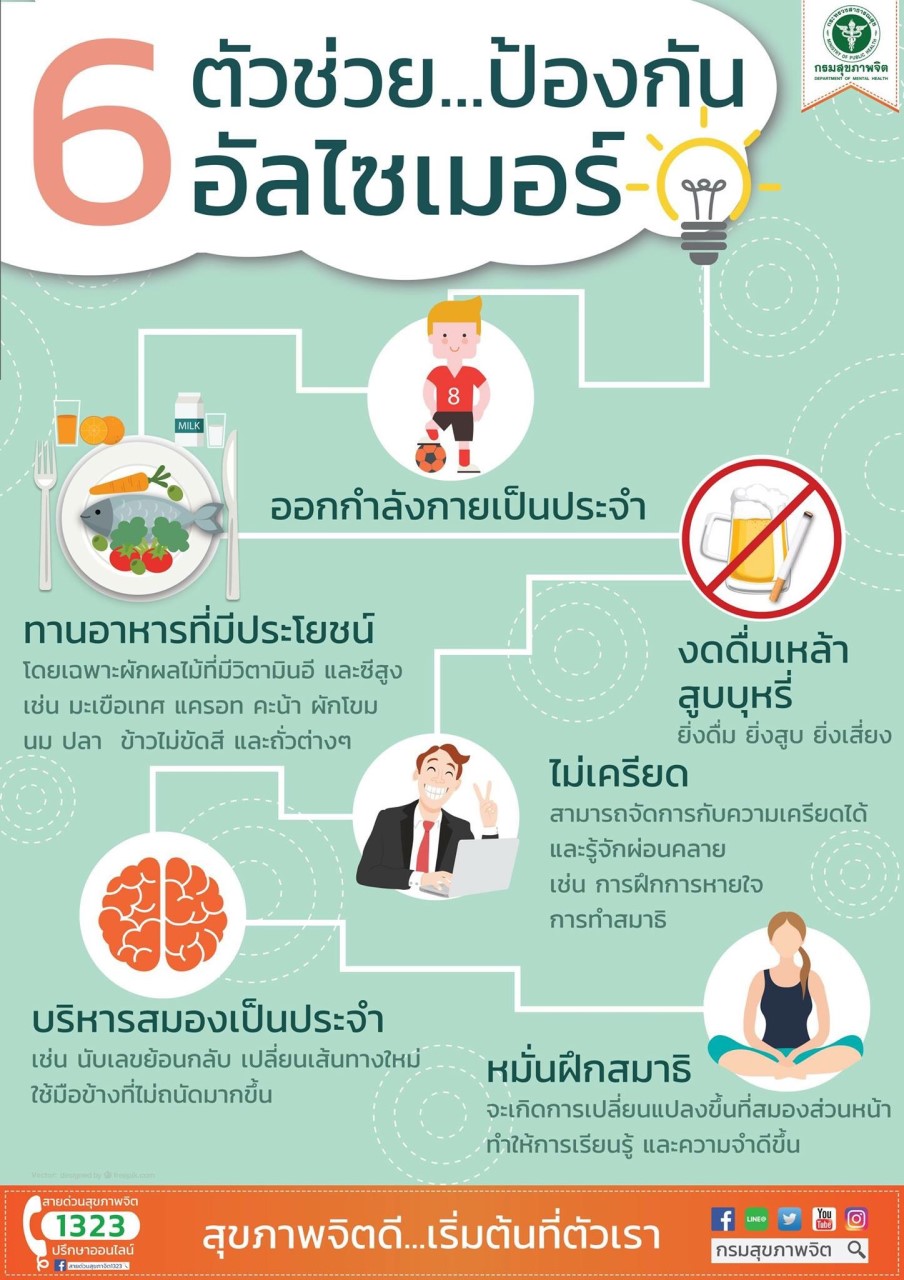 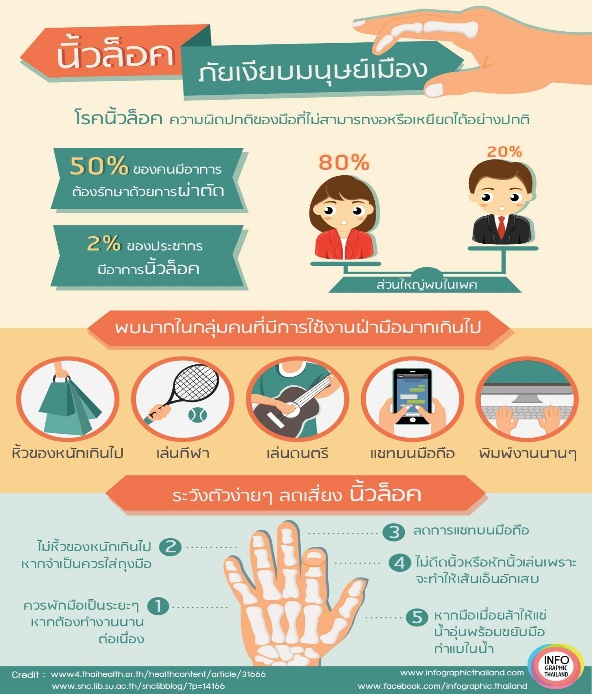 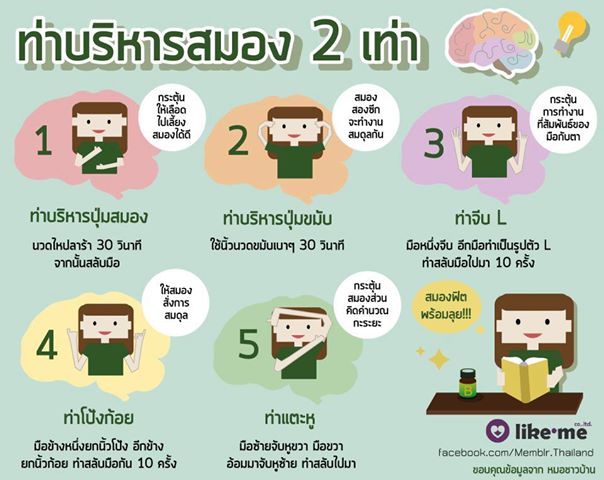 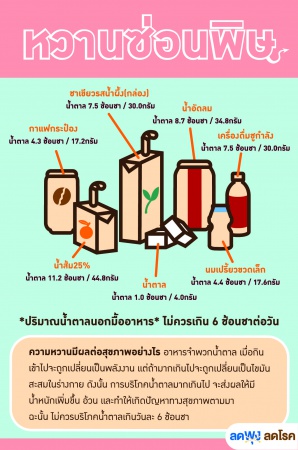 จุลสารองค์การบริหารส่วนตำบลบ้านพราน ฉบับที่ 4 ประจำปีงบประมาณ 2562 